RAHİM AĞZI KANSERİ FARKINDALIK AYI-HPV VİRÜSÜ VE AŞI HAKKI PANELİTARİH: 23.01.2022Değerli Basın Mensupları,CHP Mersin Milletvekili Av. Alpay Antmen moderatörlüğünde yarın (24 Ocak Pazartesi) saat 15.00’da "Rahim Ağzı Kanseri farkındalık Ayı-HPV Virüsü ve Aşı Hakkı" konu başlığıyla bir panel yapılacaktır.Panele; Prof. Dr. Caferi Tayyar Şaşmaz, Av. Derya Demir ve Av. Müjde Tozbey Erden konuşmacı olarak katılacaktır.Adres; Mersin Barosu Gökdelen 16. KatEkte panel görselini sunar, etkinliğimizde buluşmak dileğiyle iyi çalışmalar dileriz.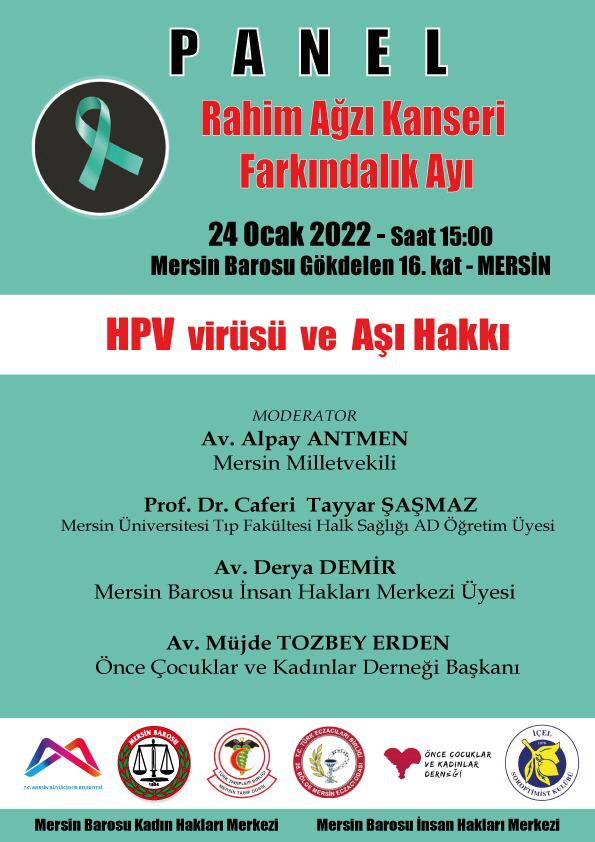 